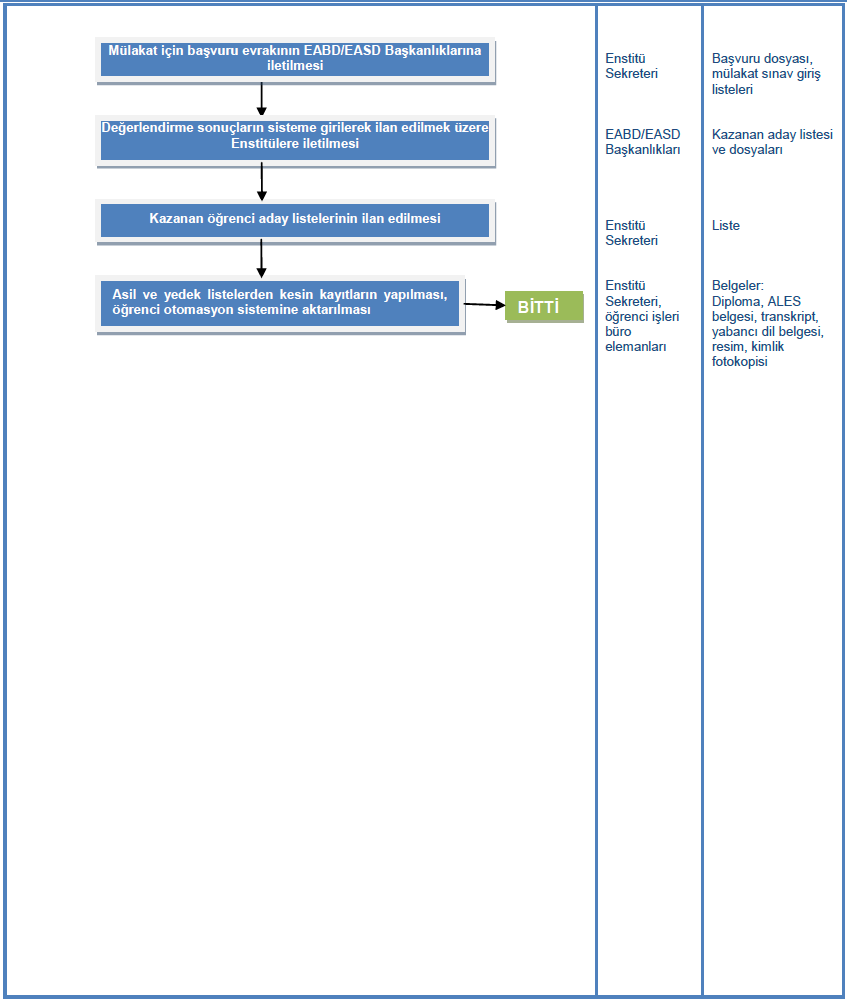 S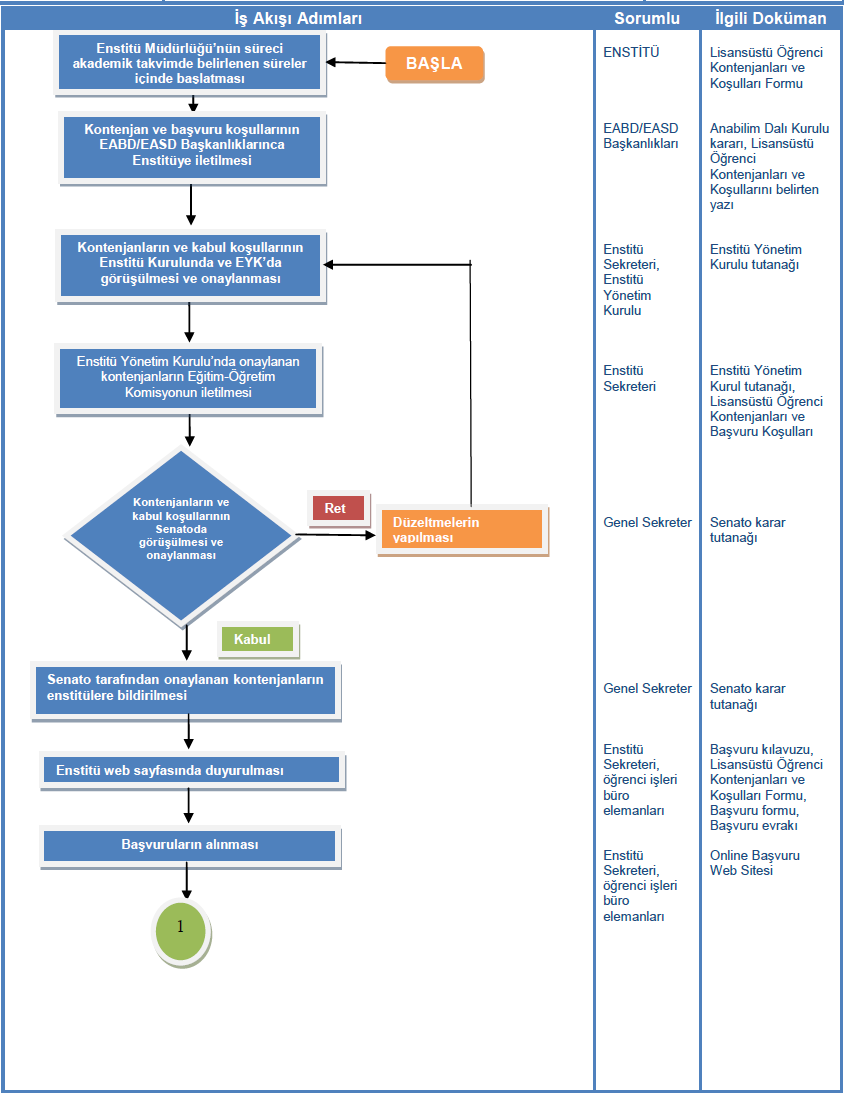 